.Restart(RS)-Wall 8-Step VariationTag(T)-Wall 9-Step Variation(SV) and 4 Count TagDirection of Wall Changes: ClockwisePart A – 16 Counts Part B – 32 Counts Part C – 16 CountsStructure: W1-AB, W2-AC, W3-AB, W4-AC, W5-AB, W6-AB, W7-AC, W8-A(SV)(RS)AB, W9-AB(SV)(T)PART A – 16 COUNT SEQUENCE START ON LYRICS ‘chicken fried’Section 1: CHARLESTON-(STEP-LOCK-STEP X 2)Section 2: STEP-QUARTER TURN-CROSS-STEP SIDE-CROSS-SIDE STEP QUARTER TURN DRAG-COASTER STEP-HEEL DIGS(Do not bring the foot in…let it lead into the coaster step)*RESTART HERE ON WALL 8 (STEP VARIATION ON COUNTS 7-8)RESTART PART A (REPEAT PART A FACING WALL 8 – 9:00)*TAG HERE ON WALL 9 (REPLACE HEEL DIGS WITH)FACING 12:00Dance to Counts 5&6 (coaster step) then replace heel digs (7-8) withContinue with PART BPART B – 32 COUNT SEQUENCE(ON FAST TEMPO CHANGE)Section 1: JUMPING SIDE STEP-TOE TAP BEHIND-STEP LEFT-TOGETHER-RIGHT TOE STRUT-LEFT BALL CHANGESection 2: LEFT SIDE TOE STRUT-HALF TURN TOE STRUT-RODEO (Kick-Kick-Sailor Step)Section 3: SLOW SOLID WALK X 2-RODEO (Kick-Kick-Sailor Step)Section 4A (Replace with Section 4B on Wall 9)SLOW SOLID WALK X 2-JUMPING JAZZ BOX QUARTER TURN LEFTQuarter turn to the left as you jump back on right foot kicking the left forward*WALL 9-TO FINISH THE LAST WALL (VARIATION OF COUNTS 5-8, PLUS ADDITIONAL 4 COUNTS)JUMPING JAZZ BOX HALF TURN-STEP LEFT-CHARLESTONSection 4B – Step Variation on Wall 9PART C – 16 COUNT SEQUENCE (ON SLOW TEMPO CHANGE)Section 1: TOE-HEEL-STEP-TOE-HEEL-STEP-TOE BEHIND-UNWIND HALF TURN-HEEL SWITCHESSection 2: TOE-HEEL-STEP-TOE-HEEL-STEP-TOE BEHIND-UNWIND HALF TURN-JUMPING JAZZ BOX QUARTER TURN RIGHTGina Piercy - Avon Valley Independent Line Dance School - Tenderfoot Revolutiongcpiercy@gmail.comgina.piercy@tenderfootrevolution.comMobile 0437 837 907PO Box 822 YORK WA 6302Chicken Fried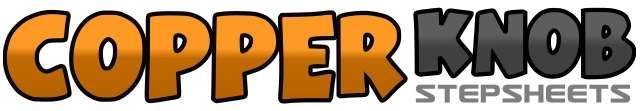 .......Count:64Wall:4Level:Phrased Easy Intermediate.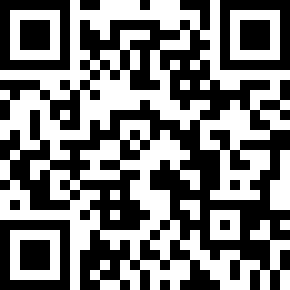 Choreographer:Gina Piercy (AUS) - October 2019Gina Piercy (AUS) - October 2019Gina Piercy (AUS) - October 2019Gina Piercy (AUS) - October 2019Gina Piercy (AUS) - October 2019.Music:Chicken Fried - Zac Brown BandChicken Fried - Zac Brown BandChicken Fried - Zac Brown BandChicken Fried - Zac Brown BandChicken Fried - Zac Brown Band........1-2Step left forward-Sweep right forward touch-3-4Sweep right back step-Sweep left back touch5&6Step left forward-Lock right behind-Step left forward-7&8Step right forward-Lock left behind-Step right forward1&2Step left forward-Step Pivot ¼ turn to right-Cross left over right3&4Side step right-Cross left over the right-Side step right (wide) making a ¼ turn to the left while dragging the ball of foot5&6Step left back-Right together-Step left forward7-8Right heel-Right heel7-8Right heel-Right stomp7&8&Right kick-Stomp-Right flick-Stomp1-2Short jump step to right side-Left toe tap behind right3-4Step left to left side-Right together5-6Right toe strut to right side7-8Rock left behind on ball of foot (lifting right foot)-Replace right foot1-2Left Toe to left side-Left heel down3-4Pivot half turn to left placing right toe to right side-Right heel down5-6Cross kick left in front of right-Kick left to left side7&8Step left behind right-Step right to right side-Step left to left side1-2Step right forward putting weight down-HOLD3-4Step left forward putting weight down-HOLD5-6Cross kick right in front of left-Kick right to right side7&8Step right behind left-Step left to left side-Step right to right side1-2Step left forward putting weight down-HOLD3-4Step right forward putting weight down-HOLD5-6Jump cross left over right hooking left foot behind right leg-7-8Replace the left foot-Right step together putting weight down5-6Jump cross left over right hooking left foot behind right leg-Half turn to the left (12:00) as you jump back on the right foot kicking the left forward7-8Replace the left foot-Right step together putting weight down1-2Step left forward-Sweep right leg to front3-4Sweep right leg back putting weight down-Cross left behind right on ball of foot for a curtsy1&2Right toe forward inverted tap-Right heel on spot-Right step forward3&4Left toe forward inverted tap-Left heel on spot-Left step forward5-6Right toe behind-Unwind to the right with a half turn7&8Left heel forward-Replace-Right heel forward1&2Right toe forward inverted tap-Right heel on spot-Right step forward3&4Left toe forward inverted tap-Left heel on spot-Left step forward5-6Right toe behind-Unwind to the right with a half turn7&8&Jump cross left over right hooking right foot behind left leg-Quarter turn to the RIGHT as you jump back on the right foot kicking the left, Replace left foot-Replace right foot putting weight down